ΠΡΟΫΠΟΛΟΓΙΣΜΟΣ ΠΡΟΣΦΟΡΑΣΟ ΣΥΝΤΑΞΑΣ							Ο ΠΡΟΣΦΕΡΩΝΤΣΑΠΡΟΥΝΗΣ ΑΧΙΛΛΕΑΣΓΕΩΠΟΝΟΣΕΛΛΗΝΙΚΗ ΔΗΜΟΚΡΑΤΙΑ                            ΝΟΜΟΣ  ΦΘΙΩΤΙΔΑΣ                                             ΔΗΜΟΣ ΑΜΦΙΚΛΕΙΑΣ-ΕΛΑΤΕΙΑΣ                                                                                                                           ΗΜΕΡΟΜΗΝΙΑ: 25-02-2020		                                                           ΔΗΜΟΣ ΑΜΦΙΚΛΕΙΑΣ ΕΛΑΤΕΙΑΣ   ΠΡΟΫΠΟΛΟΓΙΣΜΟΣ (ΜΕ Φ.Π.Α.): 2.500,00€                                          Α/ΑΠΡΟΙΟΝΤΑ (Χημικό στοιχείο, προϊόν, χρήση)ΠΟΣΟΤΗΤΑΤΙΜΗ/ ΤΕΜΜΕΡΙΚΟ ΣΥΝΟΛΟ1fibronil, effinol amp, ψύλλοι τσιμπούρια52dinotefuran-pyriproxyfem-permethrin, VECTRA amp ψύλλοι τσιμπούρια43advocate amp, ψυλλοι- τσιμπούρια54flumethrine λουρί95afoxolaner, milbemycine, Nexgard spectra χάπι56sarolaner, simparica χάπι, 107bravecto, fluraluner χάπι58deltamethrine, prevendog λουρί59febadel- pyrantel- praziquantel, drontal, χάπι για εχινόκκοκο1010phoxim, sebacil, διάλυμα για ψώρα (250 ml)511invermectin (για ψώρα) ένεση512milteforan, miltefosine (για λεισμάνια)513hexadog (ετήσιο εμβόλιο)1014fipronil σπρέι effipro1015Doxycycline Hyclate, Ronaxan, αντιβίωση1016metacam αντιφλεγμονώδες/ ταμπλέτα36ΜΕΡΙΚΟ ΣΥΝΟΛΟΜΕΡΙΚΟ ΣΥΝΟΛΟφπα 13%ΓΕΝ. ΣΥΝΟΛΟΓΕΝ. ΣΥΝΟΛΟ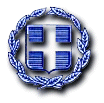 